Publicado en CDMX el 12/11/2020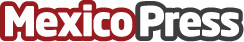 Envejecer bien con Petit Bambou. Educar a la mente, es una aliadaAceptar el paso del tiempo para algunos a veces resulta complicado. Meditar puede ayudar a que el cuerpo y la mente se equilibren y en lugar de simplemente envejecer, disfrutar de lo bueno en cada etapaDatos de contacto:ANDREA PEÑA QUIROZ5534887118Nota de prensa publicada en: https://www.mexicopress.com.mx/envejecer-bien-con-petit-bambou-educar-a-la Categorías: Entretenimiento Medicina alternativa http://www.mexicopress.com.mx